CRITÉRIOS CLASSIFICAÇÃO GERAL:a) Nº de pontos, b) Confronto direto, c) Nº de Vitórias, d) Saldo de gols, e) Gols sofridos, f) Gols marcados, g) Critério disciplinar h) Sorteio. 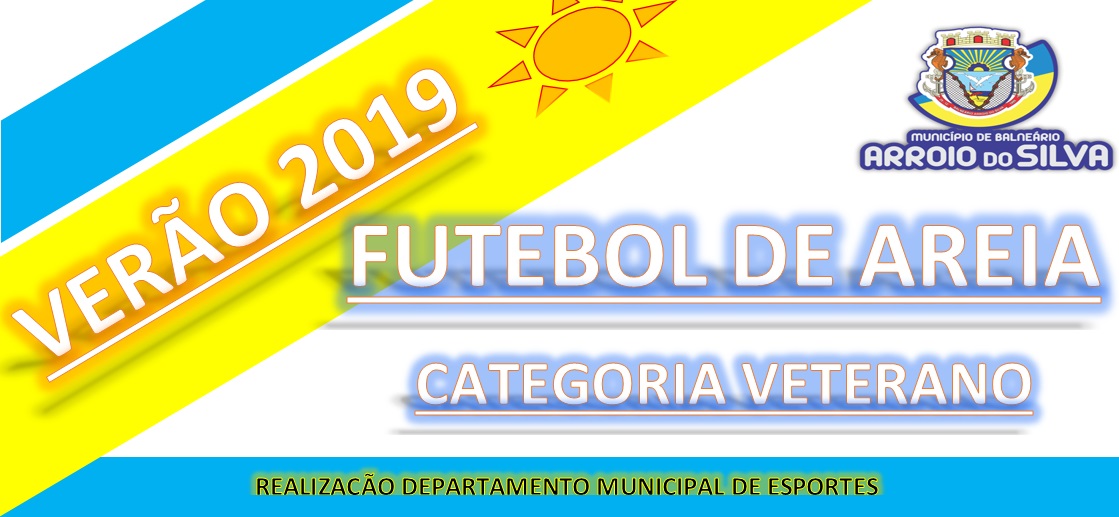 DEPARTAMENTO MUNICIPAL DE ESPORTESTABELA DE CLASSIFICAÇÃO CHAVES  1ª FASE DEPARTAMENTO MUNICIPAL DE ESPORTESCHAVE “A”JOGOSJOGOSJOGOSJOGOSTPGPGCSGCLASCHAVE “A”1º2º3ºTPGPGCSGCLASFAMILIA / ATEC / BAL. ARROIO DO SILVA0103040403011ºMELEIRO SERSAN010300040104-032ºAMIGOS DA PRAIA0300030606003ºCHAVE “B”JOGOSJOGOSJOGOSJOGOSTPGPGCSGCLASSCHAVE “B”1º2º3ºTPGPGCSGCLASSAMIGOS 0103040703041ºSNW/JVJ/CAMPOS EMBALAGENS0003030603032ºCLUBE MAIS APV010000010005-053ºDEPARTAMENTO MUNICIPAL DE ESPORTESTABELA DE CLASSIFICAÇÃO GERAL 1ª FASETABELA DE CLASSIFICAÇÃO GERAL 1ª FASETABELA DE CLASSIFICAÇÃO GERAL 1ª FASETABELA DE CLASSIFICAÇÃO GERAL 1ª FASETABELA DE CLASSIFICAÇÃO GERAL 1ª FASETABELA DE CLASSIFICAÇÃO GERAL 1ª FASETABELA DE CLASSIFICAÇÃO GERAL 1ª FASEDEPARTAMENTO MUNICIPAL DE ESPORTESDEPARTAMENTO MUNICIPAL DE ESPORTESDEPARTAMENTO MUNICIPAL DE ESPORTESCHAVE ÚNICACHAVE ÚNICAJOGOSJOGOSJOGOSJOGOSTPGPGCSGCLASSCHAVE ÚNICACHAVE ÚNICA1º2º3ºTPGPGCSGCLASSAMIGOS AMIGOS 0103040703041ºFAMILIA/ATEC/BAL. ARROIO DO SILVAFAMILIA/ATEC/BAL. ARROIO DO SILVA0103040403012ºMELEIRO SERSANMELEIRO SERSAN010300040104-033ºSNW/JVJ/CAMPOS EMBALAGENSSNW/JVJ/CAMPOS EMBALAGENS0003030603034ºAMIGOS DA PRAIAAMIGOS DA PRAIA0300030606005ºCLUBE MAIS APVCLUBE MAIS APV010000010005-056º